Итоги регионального конкурса музеевЗавершился конкурс музеев образовательных организаций Иркутской области в рамках реализации Государственной программы Иркутской области «Молодежная политика» и ведомственной целевой программы «Патриотическое воспитание граждан». В текущем году он проводился в целях совершенствования патриотического воспитания детей и молодёжи, посредством деятельности музеев и формирования исторически объективного подхода к событиям Великой Отечественной войны.Учредителями мероприятия являются Министерство образования Иркутской области и Иркутская областная общественная организация ветеранов войны, труда и Вооруженных Сил и правоохранительных органов.В конкурсе приняло участие 46 музеев образовательных организаций из 23 муниципальных образований области.В результате выявлено 18 музеев-победителей (в 6 номинациях). Это музеи из городов Братска, Ангарска, Нижнеудинска, Усолье - Сибирское; Тулунского, Усть-Кутского, Братского и Слюдянского районов. Эти музеи, по заключению экспертной комиссии, наиболее полно используют экспозицию музея в учебном процессе, проводят массовые мероприятия на базе музея, в том числе музейные уроки, с участием ветеранов Великой Отечественной войны и воинов – интернационалистов, имеют в фондах музея подлинные экспонаты, собранные в результате поисковой работы.Историко-краеведческий музей нашей школы, руководитель Коровятская Валентина Борисовна, занял почетное 3 место в номинации «Великие битвы Великой войны».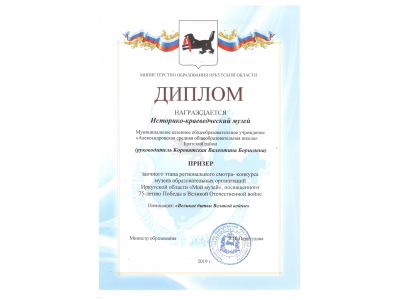 